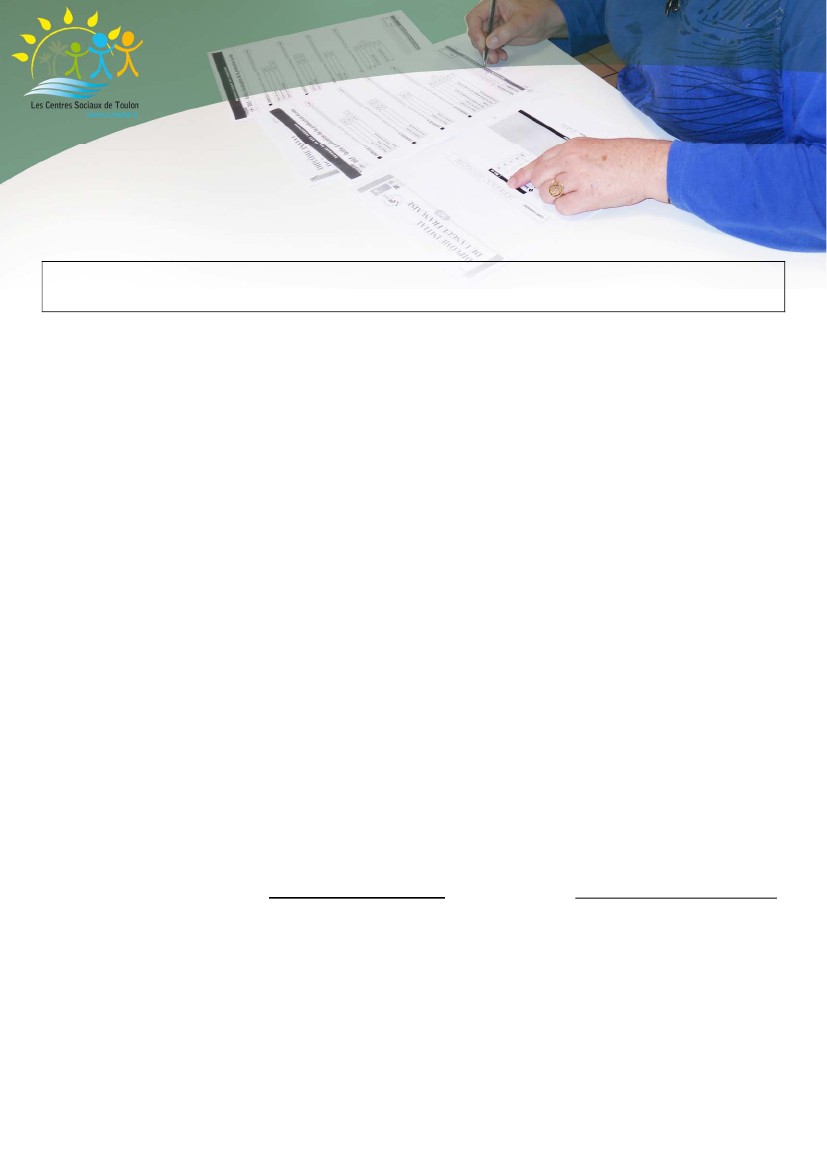 CENTRE SOCIAL ET CULTUREL TOULON EST Fiche d'inscription :Soutien scolaire AutomneProchaine session : Du 20 octobre 2016 au 21 octobre 2016  Formule 24 €  et 24 octobre au  28 octobre 2016  Formule 48 € Dans les locaux de la Maison des Services Publics « Les Centres Sociaux de Toulon Est »NOM : ....................................................................... Prénom :..................................................................................................  NOM de jeune fille : ................................................ Sexe : [ ]  F    [ ]  HDate de naissance : .................................................. Ville de naissance : .................................................................................  Pays de naissance : .................................................. Nationalité : ............................................................................................  Adresse postale : .......................................................................................................................................................................  Formule 24€ le matin                  Formule 24€   l’aprèm              Formule 48€ le matin            Formule 48€ l’aprèm             Les inscriptions faîtes seront dues.Téléphone Fixe : ....................................................... Portable : ................................................................................................  Structure d’apprentissage : ....................................................................................................................................................... Modalités d'inscription Fait à : .......................................................................  Le : .........................................................................................................  Signature : Centre Social et Culturel Toulon Est agautier@cs-toulon.frMaison des Services Publics 1624 vieux chemin de Ste Musse 83100 TOULON      Téléphone : 04 94 20 06 37 ou Agnès GAUTIER au 06 63 59 78 80 